Zu erledigen
(EinfacheTo-do-Liste)

Notieren Sie in der Liste alle Aufgaben, die Sie noch erledigen müssen. Tragen Sie feststehende Termine für Aktivitäten ein.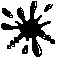 Aufgabe, Aktivität …Termin